ТУРИСТИЧНА СПАДЩИНА СВІТОВИХ ЦИВІЛІЗАЦІЙкурс за виборомперший (бакалаврський) рівень вищої освіти2021/2022 н. р.курс 1, семестр ІІПРО КУРСУ рамках курсу студенти знайомляться з теорією цивілізаційного розвитку світу і цивілізаційним підходом у туризмознавстві, з основними етапами формування світової культурної спадщини та особливостями її географічного розміщення, з найвизначнішими пам’ятками давніх цивілізацій як туристичних об’єктів.ЗМІСТ КУРСУЛекційна частина курсу передбачає такі теми:Сутність і типологія світових цивілізацій.Доцивілізаційна (первісна) доба історії людства та її культурна спадщина як об’єкт туризму.Культурна спадщина Китайської та Японської цивілізацій як об’єкт туризму.Індуська цивілізація та її історико-культурна спадщина.Ісламська цивілізація та її історико-культурна спадщина.Православна цивілізація та її туристична спадщина.Західна цивілізація в історії людства та її історико-культурна спадщина.Туристична спадщина Латиноамериканської цивілізації та Африканського континенту.Практична частина курсу передбачає розвиток навичок:давати характеристику основним світовим цивілізаціям;визначати своєрідність об’єктів культурної спадщини світових цивілізацій;проводити аналіз туристичного потенціалу об’єктів культурної спадщини світових цивілізацій.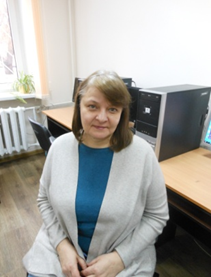 ПРО КУРСУ рамках курсу студенти знайомляться з теорією цивілізаційного розвитку світу і цивілізаційним підходом у туризмознавстві, з основними етапами формування світової культурної спадщини та особливостями її географічного розміщення, з найвизначнішими пам’ятками давніх цивілізацій як туристичних об’єктів.ЗМІСТ КУРСУЛекційна частина курсу передбачає такі теми:Сутність і типологія світових цивілізацій.Доцивілізаційна (первісна) доба історії людства та її культурна спадщина як об’єкт туризму.Культурна спадщина Китайської та Японської цивілізацій як об’єкт туризму.Індуська цивілізація та її історико-культурна спадщина.Ісламська цивілізація та її історико-культурна спадщина.Православна цивілізація та її туристична спадщина.Західна цивілізація в історії людства та її історико-культурна спадщина.Туристична спадщина Латиноамериканської цивілізації та Африканського континенту.Практична частина курсу передбачає розвиток навичок:давати характеристику основним світовим цивілізаціям;визначати своєрідність об’єктів культурної спадщини світових цивілізацій;проводити аналіз туристичного потенціалу об’єктів культурної спадщини світових цивілізацій.ВИКЛАДАЧЛебедєва Ірина Миколаївнаканд. істор. наук, доцентдоцент кафедри психології, педагогіки і туризмуiryna.lebedieva@knlu.edu.uaЗагальна тривалість курсу:3 кредити ЄКТС/90 годинаудиторні – 30 годинсамостійна робота – 60 годин Мова викладання:українськаПопередні умови для вивчення дисципліни:курс адаптований для студентів, що навчаються за різними ОПФорма підсумкового контролю: залікПРО КУРСУ рамках курсу студенти знайомляться з теорією цивілізаційного розвитку світу і цивілізаційним підходом у туризмознавстві, з основними етапами формування світової культурної спадщини та особливостями її географічного розміщення, з найвизначнішими пам’ятками давніх цивілізацій як туристичних об’єктів.ЗМІСТ КУРСУЛекційна частина курсу передбачає такі теми:Сутність і типологія світових цивілізацій.Доцивілізаційна (первісна) доба історії людства та її культурна спадщина як об’єкт туризму.Культурна спадщина Китайської та Японської цивілізацій як об’єкт туризму.Індуська цивілізація та її історико-культурна спадщина.Ісламська цивілізація та її історико-культурна спадщина.Православна цивілізація та її туристична спадщина.Західна цивілізація в історії людства та її історико-культурна спадщина.Туристична спадщина Латиноамериканської цивілізації та Африканського континенту.Практична частина курсу передбачає розвиток навичок:давати характеристику основним світовим цивілізаціям;визначати своєрідність об’єктів культурної спадщини світових цивілізацій;проводити аналіз туристичного потенціалу об’єктів культурної спадщини світових цивілізацій.